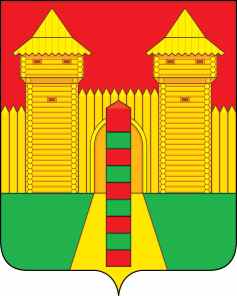 АДМИНИСТРАЦИЯ  МУНИЦИПАЛЬНОГО  ОБРАЗОВАНИЯ «ШУМЯЧСКИЙ   РАЙОН» СМОЛЕНСКОЙ  ОБЛАСТИПОСТАНОВЛЕНИЕот 24.01.2023г. № 32          п. Шумячи          В соответствии с Уставом муниципального образования «Шумячский район» Смоленской областиАдминистрация муниципального образования «Шумячский район» Смоленской областиП О С Т А Н О В Л Я Е Т:                           1. Внести в постановление Администрации муниципального образования «Шумячский район» Смоленской области от 28.10.2019 г. № 476 «О внесении изменений в Положение об Отделе по строительству, кап. ремонту и ЖКХ Администрации муниципального образования «Шумячский район» Смоленской области» (далее – Постановление) следующее изменение:          в п. 3. слова «Контроль за исполнением настоящего постановления возложить на заместителя Главы муниципального образования «Шумячский район» Смоленской области А.В. Царева» заменить словами «Контроль за исполнением настоящего постановления возложить на заместителя Главы муниципального образования «Шумячский район» Смоленской области».          2. Настоящее постановление вступает в силу со дня его подписания.Глава муниципального образования «Шумячский район» Смоленской области	                               А.Н. ВасильевО внесении изменений в постановление Администрации муниципального образования «Шумячский район» Смоленской области от 28.10.2019 г. № 476 